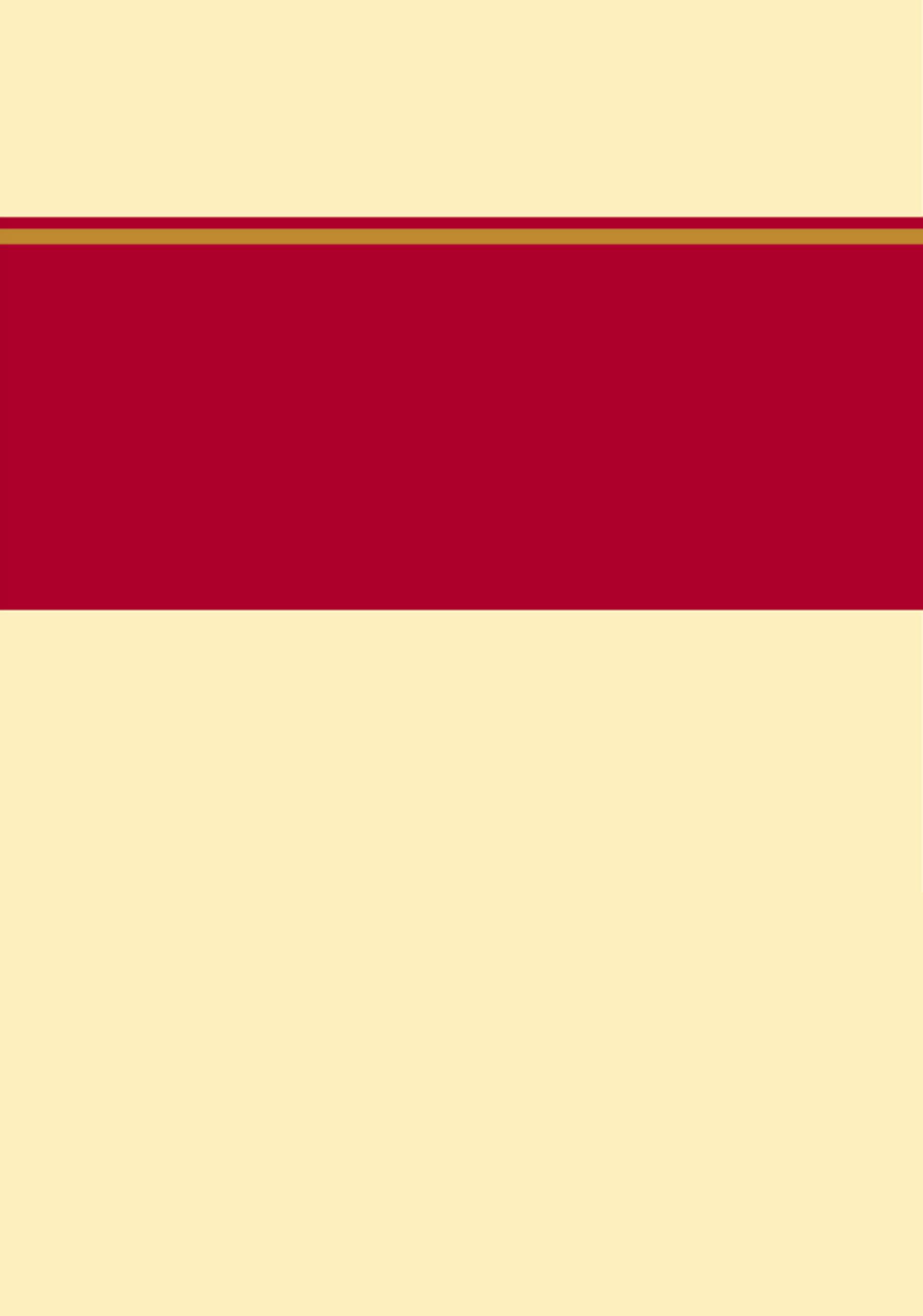 中共保定市满城区委政法委员会二〇一九年十一月目    录第一部分   部门概况   一、部门职责二、机构设置第二部分   2018年度部门决算报表一、收入支出决算总表二、收入决算表三、支出决算表四、财政拨款收入支出决算总表五、一般公共预算财政拨款支出决算表六、一般公共预算财政拨款基本支出决算表七、一般公共预算财政拨款“三公”经费支出决算表八、政府性基金预算财政拨款收入支出决算表九、国有资本经营预算财政拨款支出决算表十、政府采购情况表第三部分  2018年部门决算情况说明一、收入支出决算总体情况说明二、收入决算情况说明三、支出决算情况说明四、财政拨款收入支出决算情况说明五、一般公共预算财政拨款“三公”经费支出决算情况说明六、预算绩效情况说明七、其他重要事项的说明第四部分  名词解释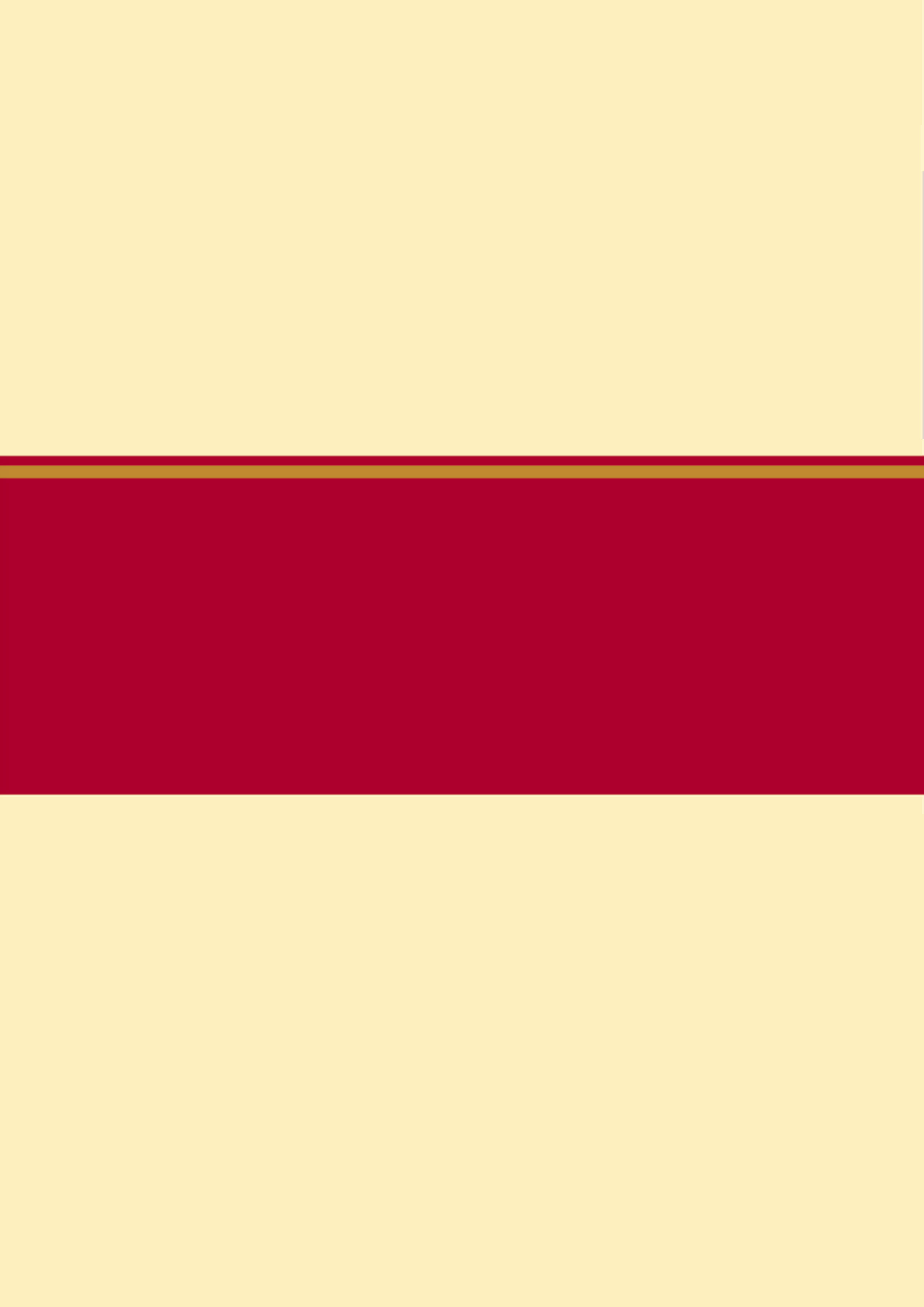 一、部门职责根据《中共保定市满城区委政法委员会职能配置、内设机构和人员编制方案》规定，中共保定市满城区委政法委员会的主要职责是： (一)部门职责1、贯彻落实上级有关政法工作的路线、方针、政策、法律、法规和综合治理的工作部署，负责全区政法队伍的政治思想建设，统一政法各部门的思想和行动。2、研究制定全区政法工作和社会治安综合治理工作的具体政策措施，及时建议区委部署全局性的政法工作和社会治安综合治理工作，并督促贯彻落实。3、监督和支持政法各部门依法行使职权，指导和协调政法各部门在依法相互制约的同时密切配合，研究讨论有争议的重大、疑难案件。参与大案、要案的指导和督办工作。4、监督政法各部门执行法律、法规和党的方针、政策情况，结合实际，研究制定严格执法的具体措施。5、配合区委、区政府的中心工作，组织、协调和指导有关部门搞好社会治安综合治理工作，维护社会稳定。6、协助区委及组织部门、管理政法部门的领导班子和干部队伍，研究加强政法队伍建设和领导班子建设的措施。7、加强法制建设，制止非法邪教活动。二、机构设置从决算编报单位构成看，纳入2018 年度本部门决算汇编范围的独立核算单位（以下简称“单位”）共 1个，具体情况如下：本单位无此情况本单位无此情况一、收入支出决算总体情况说明本部门2018年度收支总计（含结转和结余）276.440万元。与2017年度决算相比，收支增加180.70万元，增长188.72%，主要原因是2017年我单位各项保险、工资及津补贴均在公安发放，本单位只支出项目经费，2018年工资及保险等纳入本单位预算，故导致支出较2017年大幅增加。二、收入决算情况说明本部门2018年度本年收入合计276.44万元，其中：财政拨款收入276.44万元，占100%。三、支出决算情况说明本部门2018年度本年支出合计276.44万元，其中：基本支出198.53万元，占71.80%； 项目支出77.92,占28.20%。四、财政拨款收入支出决算情况说明（一）财政拨款收支与2017 年度决算对比情况本部门2018年度形成的财政拨款收支均为一般公共预算财政拨款，其中一般公共预算财政拨款本年收入276.44万元,比2017年度增加180.70万元，增长188.72%，主要是2017年我单位各项保险、工资及津补贴均在公安发放，本单位只支出项目经费，2018年工资及保险等纳入本单位预算，故导致支出较2017年大幅增加。；本年支出276.44万元，比2017年度增加180.70万元。主要原因与上同。（二）财政拨款收支与年初预算数对比情况本部门2018年度一般公共预算财政拨款收入276.44万元,比年初预算增加96.08万元，增长34.76%。决算数大于预算数主要原因是根据本单位职责任务及上级政法部门安排部署开展了铁路护路、维稳工作、扫黑除恶、两会及十九大安保、政法光纤维护等工作，这些项目均为列入年初预算；本年支出276.44万元，比年初预算增加96.08万元，增长34.76%。决算数大于预算数主要原因与上述原因相同。财政拨款支出决算结构情况。2018 年度财政拨款支出276.44万元，主要用于以下方面一般公共服务（类）支出238.23万元，占86.18%；公共安全支出21.94万元，占7.94%；其他支出16.26万元，占 5.88%。（四）一般公共预算财政拨款基本支出决算情况说明2018 年度一般公共预算财政拨款基本支出276.44万元，其中：人员经费19082.18万元，主要包括基本工资、津贴补贴、奖金、伙食补助费、绩效工资、机关事业单位基本养老保险缴费、职业年金缴费、职工基本医疗保险缴费、公务员医疗补助缴费、住房公积金、医疗费、其他社会保障缴费、其他工资福利支出、离休费、退休费、抚恤金、生活补助、医疗费补助、奖励金、其他对个人和家庭的补助支出；公用经费7.70万元，主要包括办公费、印刷费、咨询费、手续费、水费、电费、邮电费、取暖费、物业管理费、差旅费、因公出国（境）费用、维修（护）费、租赁费、会议费、培训费、公务接待费、专用材料费、劳务费、委托业务费、工会经费、福利费、公务用车运行维护费、其他交通费用、税金及附加费用、其他商品和服务支出、办公设备购置、专用设备购置、信息网络及软件购置更新、公务用车购置、其他资本性支出。五、一般公共预算财政拨款“三公” 经费支出决算情况说明本部门2018年度 “三公”经费支出共计4.61万元，较年初预算减少0.77万元，降低14.41%，主要是认真贯彻落实中央八项规定精神和厉行节约要求，从严控制“三公”经费开支，全年实际支出比预算有所节约。具体情况如下：（一）因公出国（境）费支出0万元。本部门2018年度无本单位组织的出国（境）团组。未发生‘因公出国（境）费’经费支出。0组次0人次。（二）公务用车购置及运行维护费支出4.61万元。本部门2018年度公务用车购置及运行维护费较较年初预算减少0.77万元，降低14.41%，主要是认真贯彻落实中央八项规定精神和厉行节约要求，从严控制“三公”经费开支，全年实际支出比预算有所节约。其中：公务用车购置费：本部门2018年度公务用车购置量0辆，未发生“公务用车购置”经费支出。公务用车运行维护费：本部门2018年度单位公务用车保有量2辆。公车运行维护费支出较年初预算减少0.77万元，降低0.77%,主要是认真贯彻落实中央八项规定精神和厉行节约要求，从严控制“三公”经费开支。（三）公务接待费支出0万元。本部门2018年度公务接待共0批次、0人次。公务接待费支出较预算减少0万元，降低0%,主要是认真贯彻落实中央八项规定精神和厉行节约要求从严控制“三公”经费开支；较上年度减少0万元，降低0%,主要是认真贯彻落实中央八项规定精神和厉行节约要求从严控制“三公”经费开支。六、预算绩效情况说明1. 预算绩效管理工作开展情况。根据预算绩效管理要求，本部门组织对2018年度一般公共预算项目支出全面开展绩效自评，其中，二级项目8个，共涉及资金77.91659万元，占一般公共预算项目支出总额的100%。组织对2018年度精神障碍患者监护人责任险等1个政府性基金预算项目支出开展绩效自评，共涉及资金16.26万元，占政府性基金预算项目支出总额的100%。组织对8个项目开展了部门评价，涉及一般公共预算支出77.91659万元，政府性基金预算支出16.26万元。从评价情况来看，本部门2018年度根据单位实际和工作需要，确定部门预算项目和预算额度，清晰描述预算项目开支范围和内容，确定预算项目的绩效目标。在预算执行过程中，按时间和进度的绩效管理目标要求，合理安排资金的使用，保证了各项工作的顺利进行，较好的实现了预算项目绩效目标。2. 部门决算中项目绩效自评结果。本部门在今年部门决算公开中反映铁路护路项目、精神障碍患者监护人责任险、政法专网光纤租用等3个项目绩效自评结果。铁路护路工作项目绩效自评综述：根据年初设定的绩效目标，该项目绩效自评得分为100分。全年预算数为15万元，执行数为15万元，完成预算的100%。项目绩效目标完成情况：有效化解妥善处置重大不稳定涉路隐患，确保铁路运输安全，有效维护我区社会大局稳定，确保社会秩序良好。精神障碍患者监护人责任险工作项目绩效自评综述：根据年初设定的绩效目标，该项目绩效自评得分为100分。全年预算数为16.26万元，执行数为16.26万元，完成预算的100%。项目绩效目标完成情况：各项创新社会管理工作有效开展，为社会稳定提供新管理模式。政法专网光纤租用项目绩效自评综述：根据年初设定的绩效目标，该项目绩效自评得分为100分。全年预算数为12万元，执行数为12万元，完成预算的100%。项目绩效目标完成情况：保障了机关工作任务高质高效，有效化解妥善处置重大不稳定隐患、群体性事件等，有效维护我区社会大局稳定。3.财政评价项目绩效评价结果 无七、其他重要事项的说明（一）机关运行经费情况本部门2018年度机关运行经费支出7.70万元，比年初预算数减少12.49万元，降低61.9%。主要原因是严格执行八项规定，减少开支。（二）政府采购情况本部门2018年度政府采购支出总额0万元，从采购类型来看，政府采购货物支出0万元、政府采购工程支出0万元、政府采购服务支出 0万元。授予中小企业合同金0万元，占政府采购支出总额的0%，其中授予小微企业合同金额0万元，占政府采购支出总额的 0%。（三）国有资产占用情况截至2018年12月31日，本部门共有车辆2辆，比上年无变化。我单位2018年末固定资产总额为51.29万元，主要包括车辆2辆，价值32.60万元。 2018年新增资产18.69万元。 单位价值50万元以上通用设备0台（套），比上年增加0套，主要是厉行节约，压减开支 ，单位价值100万元以上专用设备0台（套），比上年增加,0套，主要是厉行节约，压减开支。（四）其他需要说明的情况1、本部门2018年度无收支及结转结余情况。2、由于决算公开表格中金额数值应当保留两位小数，公开数据为四舍五入计算结果，个别数据合计项与分项之和存在小数点后差额，特此说明。解释（一）财政拨款收入：本年度从本级财政部门取得的财政拨款，包括一般公共预算财政拨款和政府性基金预算财政拨款。（二）事业收入：指事业单位开展专业业务活动及辅助活动所取得的收入。（三）其他收入：指除上述“财政拨款收入”“事业收入”“经营收入”等以外的收入。（四）用事业基金弥补收支差额：指事业单位在用当年的“财政拨款收入”“财政拨款结转和结余资金”“事业收入”“经营收入”“其他收入”不足以安排当年支出的情况下，使用以前年度积累的事业基金（事业单位当年收支相抵后按国家规定提取、用于弥补以后年度收支差额的基金）弥补本年度收支缺口的资金。（五）年初结转和结余：指以前年度尚未完成、结转到本年仍按原规定用途继续使用的资金，或项目已完成等产生的结余资金。（六）结余分配：指事业单位按照事业单位会计制度的规定从非财政补助结余中分配的事业基金和职工福利基金等。（七）年末结转和结余：指单位按有关规定结转到下年或以后年度继续使用的资金，或项目已完成等产生的结余资金。（八）基本支出：填列单位为保障机构正常运转、完成日常工作任务而发生的各项支出。（九）项目支出：填列单位为完成特定的行政工作任务或事业发展目标，在基本支出之外发生的各项支出（十）资本性支出（基本建设）：填列切块由发展改革部门安排的基本建设支出，对企业补助支出不在此科目反映。（十一）资本性支出：填列各单位安排的资本性支出。切块由发展改革部门安排的基本建设支出不在此科目反映。（十二）“三公”经费：指部门用财政拨款安排的因公出国（境）费、公务用车购置及运行费和公务接待费。其中，因公出国（境）费反映单位公务出国（境）的国际旅费、国外城市间交通费、住宿费、伙食费、培训费、公杂费等支出；公务用车购置及运行费反映单位公务用车购置支出（含车辆购置税）及租用费、燃料费、维修费、过路过桥费、保险费、安全奖励费用等支出；公务接待费反映单位按规定开支的各类公务接待（含外宾接待）支出。（十三）其他交通费用：填列单位除公务用车运行维护费以外的其他交通费用。如公务交通补贴、租车费用、出租车费用、飞机、船舶等的燃料费、维修费、保险费等。（十四）公务用车购置：填列单位公务用车购置支出（含车辆购置税、牌照费）。（十五）其他交通工具购置：填列单位除公务用车外的其他各类交通工具（如船舶、飞机）购置支出（含车辆购置税、牌照费）。（十六）机关运行经费：指为保障行政单位（包括参照公务员法管理的事业单位）运行用于购买货物和服务的各项资金，包括办公及印刷费、邮电费、差旅费、会议费、福利费、日常维修费、专用材料以及一般设备购置费、办公用房水电费、办公用房取暖费、办公用房物业管理费、公务用车运行维护费以及其他费用。（十七）经费形式式:按照经费来源，可分为财政拨款、财政性资金基本保证、财政性资金定额或定项补助、财政性资金零补助四类。序号单位名称单位基本性质经费形式1中共保定市满城区委政法委员会(本级)行政单位财政拨款收入支出决算总表收入支出决算总表收入支出决算总表收入支出决算总表收入支出决算总表收入支出决算总表公开01表部门：金额单位：万元收入收入收入支出支出支出项目行次金额项目行次金额栏次1栏次2一、财政拨款收入1276.44一、一般公共服务支出28238.23二、上级补助收入2二、外交支出29三、事业收入3三、国防支出30四、经营收入4四、公共安全支出3121.95五、附属单位上缴收入5五、教育支出32六、其他收入6六、科学技术支出337七、文化体育与传媒支出348八、社会保障和就业支出359九、医疗卫生与计划生育支出3610十、节能环保支出3711十一、城乡社区支出3812十二、农林水支出3913十三、交通运输支出4014十四、资源勘探信息等支出4115十五、商业服务业等支出4216十六、金融支出4317十七、援助其他地区支出4418十八、国土海洋气象等支出4519十九、住房保障支出4620二十、粮油物资储备支出4721二十一、其他支出4816.2622二十二、债务还本支出4923二十三、债务付息支出50本年收入合计24276.44本年支出合计51276.44用事业基金弥补收支差额25结余分配52年初结转和结余26年末结转和结余53总计27276.44总计54276.44注：本表反映部门本年度的总收支和年末结转结余情况。注：本表反映部门本年度的总收支和年末结转结余情况。注：本表反映部门本年度的总收支和年末结转结余情况。注：本表反映部门本年度的总收支和年末结转结余情况。注：本表反映部门本年度的总收支和年末结转结余情况。注：本表反映部门本年度的总收支和年末结转结余情况。收入决算表收入决算表收入决算表收入决算表收入决算表收入决算表收入决算表收入决算表收入决算表收入决算表收入决算表收入决算表收入决算表收入决算表收入决算表收入决算表收入决算表收入决算表收入决算表收入决算表收入决算表公开02表公开02表公开02表部门：部门：部门：部门：金额单位：万元金额单位：万元金额单位：万元金额单位：万元金额单位：万元金额单位：万元金额单位：万元项目项目项目项目项目项目本年收入合计本年收入合计本年收入合计财政拨款收入财政拨款收入财政拨款收入财政拨款收入上级补助收入上级补助收入事业收入事业收入事业收入经营收入附属单位上缴收入其他收入功能分类科目编码功能分类科目编码功能分类科目编码科目名称科目名称科目名称本年收入合计本年收入合计本年收入合计财政拨款收入财政拨款收入财政拨款收入财政拨款收入上级补助收入上级补助收入事业收入事业收入事业收入经营收入附属单位上缴收入其他收入栏次栏次栏次栏次栏次栏次111222233444567合计合计合计合计合计合计276.44276.44276.44276.44276.44276.44276.44201201201一般公共服务支出一般公共服务支出一般公共服务支出238.23238.23238.23238.23238.23238.23238.23201032010320103政府办公厅（室）及相关机构事务政府办公厅（室）及相关机构事务政府办公厅（室）及相关机构事务0.870.870.870.870.870.870.87201030820103082010308  信访事务  信访事务  信访事务0.870.870.870.870.870.870.87201312013120131党委办公厅（室）及相关机构事务党委办公厅（室）及相关机构事务党委办公厅（室）及相关机构事务237.36237.36237.36237.36237.36237.36237.36201310120131012013101  行政运行  行政运行  行政运行215.95215.95215.95215.95215.95215.95215.95201310220131022013102  一般行政管理事务  一般行政管理事务  一般行政管理事务16.0816.0816.0816.0816.0816.0816.08201310520131052013105  专项业务  专项业务  专项业务4.984.984.984.984.984.984.98201319920131992013199  其他党委办公厅（室）及相关机构事务支出  其他党委办公厅（室）及相关机构事务支出  其他党委办公厅（室）及相关机构事务支出0.350.350.350.350.350.350.35204204204公共安全支出公共安全支出公共安全支出21.9521.9521.9521.9521.9521.9521.95204022040220402公安公安公安12.0012.0012.0012.0012.0012.0012.00204021620402162040216  网络运行及维护  网络运行及维护  网络运行及维护12.0012.0012.0012.0012.0012.0012.00204992049920499其他公共安全支出其他公共安全支出其他公共安全支出9.959.959.959.959.959.959.95204990120499012049901  其他公共安全支出  其他公共安全支出  其他公共安全支出9.959.959.959.959.959.959.95229229229其他支出其他支出其他支出16.2616.2616.2616.2616.2616.2616.26229602296022960彩票公益金及对应专项债务收入安排的支出彩票公益金及对应专项债务收入安排的支出彩票公益金及对应专项债务收入安排的支出16.2616.2616.2616.2616.2616.2616.26229600222960022296002  用于社会福利的彩票公益金支出  用于社会福利的彩票公益金支出  用于社会福利的彩票公益金支出16.2616.2616.2616.2616.2616.2616.26支出决算表支出决算表支出决算表支出决算表支出决算表支出决算表支出决算表支出决算表支出决算表支出决算表支出决算表支出决算表支出决算表支出决算表支出决算表公开03表公开03表公开03表部门：部门：部门：部门：部门：部门：金额单位：万元金额单位：万元金额单位：万元金额单位：万元金额单位：万元项目项目项目项目项目项目项目本年支出合计基本支出项目支出项目支出上缴上级支出上缴上级支出经营支出对附属单位补助支出功能分类科目编码功能分类科目编码功能分类科目编码科目名称科目名称科目名称科目名称本年支出合计基本支出项目支出项目支出上缴上级支出上缴上级支出经营支出对附属单位补助支出栏次栏次栏次栏次栏次栏次栏次12334456合计合计合计合计合计合计合计276.44198.5377.9277.92201201201一般公共服务支出一般公共服务支出一般公共服务支出一般公共服务支出238.23198.5339.7139.71201032010320103政府办公厅（室）及相关机构事务政府办公厅（室）及相关机构事务政府办公厅（室）及相关机构事务政府办公厅（室）及相关机构事务0.870.870.87201030820103082010308  信访事务  信访事务  信访事务  信访事务0.870.870.87201312013120131党委办公厅（室）及相关机构事务党委办公厅（室）及相关机构事务党委办公厅（室）及相关机构事务党委办公厅（室）及相关机构事务237.36198.5338.8438.84201310120131012013101  行政运行  行政运行  行政运行  行政运行215.95197.0518.8918.89201310220131022013102  一般行政管理事务  一般行政管理事务  一般行政管理事务  一般行政管理事务16.081.1214.9614.96201310520131052013105  专项业务  专项业务  专项业务  专项业务4.984.984.98201319920131992013199  其他党委办公厅（室）及相关机构事务支出  其他党委办公厅（室）及相关机构事务支出  其他党委办公厅（室）及相关机构事务支出  其他党委办公厅（室）及相关机构事务支出0.350.35204204204公共安全支出公共安全支出公共安全支出公共安全支出21.9521.9521.95204022040220402公安公安公安公安12.0012.0012.00204021620402162040216  网络运行及维护  网络运行及维护  网络运行及维护  网络运行及维护12.0012.0012.00204992049920499其他公共安全支出其他公共安全支出其他公共安全支出其他公共安全支出9.959.959.95204990120499012049901  其他公共安全支出  其他公共安全支出  其他公共安全支出  其他公共安全支出9.959.959.95229229229其他支出其他支出其他支出其他支出16.2616.2616.26229602296022960彩票公益金及对应专项债务收入安排的支出彩票公益金及对应专项债务收入安排的支出彩票公益金及对应专项债务收入安排的支出彩票公益金及对应专项债务收入安排的支出16.2616.2616.26229600222960022296002  用于社会福利的彩票公益金支出  用于社会福利的彩票公益金支出  用于社会福利的彩票公益金支出  用于社会福利的彩票公益金支出16.2616.2616.26注：本表反映部门本年度各项支出情况。注：本表反映部门本年度各项支出情况。注：本表反映部门本年度各项支出情况。注：本表反映部门本年度各项支出情况。注：本表反映部门本年度各项支出情况。注：本表反映部门本年度各项支出情况。注：本表反映部门本年度各项支出情况。注：本表反映部门本年度各项支出情况。注：本表反映部门本年度各项支出情况。注：本表反映部门本年度各项支出情况。注：本表反映部门本年度各项支出情况。注：本表反映部门本年度各项支出情况。注：本表反映部门本年度各项支出情况。注：本表反映部门本年度各项支出情况。注：本表反映部门本年度各项支出情况。财政拨款收入支出决算总表财政拨款收入支出决算总表财政拨款收入支出决算总表财政拨款收入支出决算总表财政拨款收入支出决算总表财政拨款收入支出决算总表财政拨款收入支出决算总表财政拨款收入支出决算总表财政拨款收入支出决算总表财政拨款收入支出决算总表财政拨款收入支出决算总表财政拨款收入支出决算总表财政拨款收入支出决算总表财政拨款收入支出决算总表财政拨款收入支出决算总表公开04表公开04表部门：部门：部门：部门：部门：部门：部门：部门：部门：部门：金额单位：万元金额单位：万元金额单位：万元金额单位：万元收     入收     入收     入收     入支     出支     出支     出支     出支     出支     出支     出支     出支     出支     出支     出项目项目行次行次金额金额项目行次行次合计合计合计一般公共预算财政拨款一般公共预算财政拨款政府性基金预算财政拨款栏次栏次11栏次222334一、一般公共预算财政拨款一、一般公共预算财政拨款11260.18260.18一、一般公共服务支出2929238.23238.23238.23238.23238.23二、政府性基金预算财政拨款二、政府性基金预算财政拨款2216.2616.26二、外交支出303033三、国防支出313144四、公共安全支出323221.9521.9521.9521.9521.9555五、教育支出333366六、科学技术支出343477七、文化体育与传媒支出353588八、社会保障和就业支出363699九、医疗卫生与计划生育支出37371010十、节能环保支出38381111十一、城乡社区支出39391212十二、农林水支出40401313十三、交通运输支出41411414十四、资源勘探信息等支出42421515十五、商业服务业等支出43431616十六、金融支出44441717十七、援助其他地区支出45451818十八、国土海洋气象等支出46461919十九、住房保障支出47472020二十、粮油物资储备支出48482121二十一、其他支出494916.2616.2616.2616.262222二十二、债务还本支出50502323二十三、债务付息支出5151本年收入合计本年收入合计2424276.44276.44本年支出合计5252276.44276.44276.44260.18260.1816.26年初财政拨款结转和结余年初财政拨款结转和结余2525年末财政拨款结转和结余5353  一般公共预算财政拨款  一般公共预算财政拨款26265454  政府性基金预算财政拨款  政府性基金预算财政拨款27275555总计总计2828276.44276.44总计5656276.44276.44276.44260.18260.1816.26注：本表反映部门本年度一般公共预算财政拨款和政府性基金预算财政拨款的总收支和年末结转结余情况。注：本表反映部门本年度一般公共预算财政拨款和政府性基金预算财政拨款的总收支和年末结转结余情况。注：本表反映部门本年度一般公共预算财政拨款和政府性基金预算财政拨款的总收支和年末结转结余情况。注：本表反映部门本年度一般公共预算财政拨款和政府性基金预算财政拨款的总收支和年末结转结余情况。注：本表反映部门本年度一般公共预算财政拨款和政府性基金预算财政拨款的总收支和年末结转结余情况。注：本表反映部门本年度一般公共预算财政拨款和政府性基金预算财政拨款的总收支和年末结转结余情况。注：本表反映部门本年度一般公共预算财政拨款和政府性基金预算财政拨款的总收支和年末结转结余情况。注：本表反映部门本年度一般公共预算财政拨款和政府性基金预算财政拨款的总收支和年末结转结余情况。注：本表反映部门本年度一般公共预算财政拨款和政府性基金预算财政拨款的总收支和年末结转结余情况。注：本表反映部门本年度一般公共预算财政拨款和政府性基金预算财政拨款的总收支和年末结转结余情况。注：本表反映部门本年度一般公共预算财政拨款和政府性基金预算财政拨款的总收支和年末结转结余情况。注：本表反映部门本年度一般公共预算财政拨款和政府性基金预算财政拨款的总收支和年末结转结余情况。注：本表反映部门本年度一般公共预算财政拨款和政府性基金预算财政拨款的总收支和年末结转结余情况。注：本表反映部门本年度一般公共预算财政拨款和政府性基金预算财政拨款的总收支和年末结转结余情况。注：本表反映部门本年度一般公共预算财政拨款和政府性基金预算财政拨款的总收支和年末结转结余情况。一般公共预算财政拨款支出决算表一般公共预算财政拨款支出决算表一般公共预算财政拨款支出决算表一般公共预算财政拨款支出决算表一般公共预算财政拨款支出决算表一般公共预算财政拨款支出决算表一般公共预算财政拨款支出决算表一般公共预算财政拨款支出决算表一般公共预算财政拨款支出决算表一般公共预算财政拨款支出决算表公开05表公开05表公开05表部门：部门：部门：部门：部门：金额单位：万元金额单位：万元金额单位：万元项目项目项目项目项目项目本年支出本年支出本年支出本年支出功能分类科目编码功能分类科目编码功能分类科目编码科目名称科目名称科目名称小计小计基本支出项目支出功能分类科目编码功能分类科目编码功能分类科目编码科目名称科目名称科目名称小计小计基本支出项目支出功能分类科目编码功能分类科目编码功能分类科目编码科目名称科目名称科目名称小计小计基本支出项目支出栏次栏次栏次栏次栏次栏次1123合计合计合计合计合计合计260.18260.18198.5361.66201201201一般公共服务支出一般公共服务支出一般公共服务支出238.23238.23198.5339.71201032010320103政府办公厅（室）及相关机构事务政府办公厅（室）及相关机构事务政府办公厅（室）及相关机构事务0.870.870.87201030820103082010308  信访事务  信访事务  信访事务0.870.870.87201312013120131党委办公厅（室）及相关机构事务党委办公厅（室）及相关机构事务党委办公厅（室）及相关机构事务237.36237.36198.5338.84201310120131012013101  行政运行  行政运行  行政运行215.95215.95197.0518.89201310220131022013102  一般行政管理事务  一般行政管理事务  一般行政管理事务16.0816.081.1214.96201310520131052013105  专项业务  专项业务  专项业务4.984.984.98201319920131992013199  其他党委办公厅（室）及相关机构事务支出  其他党委办公厅（室）及相关机构事务支出  其他党委办公厅（室）及相关机构事务支出0.350.350.35204204204公共安全支出公共安全支出公共安全支出21.9521.9521.95204022040220402公安公安公安12.0012.0012.00204021620402162040216  网络运行及维护  网络运行及维护  网络运行及维护12.0012.0012.00204992049920499其他公共安全支出其他公共安全支出其他公共安全支出9.959.959.95204990120499012049901  其他公共安全支出  其他公共安全支出  其他公共安全支出9.959.959.95注：本表反映部门本年度一般公共预算财政拨款收入及支出情况。      注：本表反映部门本年度一般公共预算财政拨款收入及支出情况。      注：本表反映部门本年度一般公共预算财政拨款收入及支出情况。      注：本表反映部门本年度一般公共预算财政拨款收入及支出情况。      注：本表反映部门本年度一般公共预算财政拨款收入及支出情况。      注：本表反映部门本年度一般公共预算财政拨款收入及支出情况。      注：本表反映部门本年度一般公共预算财政拨款收入及支出情况。      注：本表反映部门本年度一般公共预算财政拨款收入及支出情况。      注：本表反映部门本年度一般公共预算财政拨款收入及支出情况。      注：本表反映部门本年度一般公共预算财政拨款收入及支出情况。      一般公共预算财政拨款基本支出决算表一般公共预算财政拨款基本支出决算表一般公共预算财政拨款基本支出决算表一般公共预算财政拨款基本支出决算表一般公共预算财政拨款基本支出决算表一般公共预算财政拨款基本支出决算表一般公共预算财政拨款基本支出决算表一般公共预算财政拨款基本支出决算表一般公共预算财政拨款基本支出决算表公开06表公开06表部门：部门：部门：部门：部门：金额单位：万元金额单位：万元人员经费人员经费人员经费公用经费公用经费公用经费公用经费公用经费公用经费科目编码科目名称决算数科目编码科目名称决算数科目编码科目名称决算数科目编码科目名称决算数科目编码科目名称决算数科目编码科目名称决算数301工资福利支出183.53302商品和服务支出7.70307债务利息及费用支出30101  基本工资51.7130201  办公费1.5430701  国内债务付息30102  津贴补贴89.4530202  印刷费0.7330702  国外债务付息30103  奖金12.3930203  咨询费310资本性支出30106  伙食补助费30204  手续费31001  房屋建筑物购建30107  绩效工资30205  水费31002  办公设备购置30108  机关事业单位基本养老保险缴费15.3630206  电费31003  专用设备购置30109  职业年金缴费30207  邮电费0.8231005  基础设施建设30110  职工基本医疗保险缴费5.6430208  取暖费31006  大型修缮30111  公务员医疗补助缴费30209  物业管理费31007  信息网络及软件购置更新30112  其他社会保障缴费0.4430211  差旅费31008  物资储备30113  住房公积金8.5430212  因公出国（境）费用31009  土地补偿30114  医疗费30213  维修（护）费31010  安置补助30199  其他工资福利支出30214  租赁费31011  地上附着物和青苗补偿303对个人和家庭的补助7.3030215  会议费31012  拆迁补偿30301  离休费30216  培训费31013  公务用车购置30302  退休费5.8330217  公务接待费31019  其他交通工具购置30303  退职（役）费30218  专用材料费31021  文物和陈列品购置30304  抚恤金30224  被装购置费31022  无形资产购置30305  生活补助1.4430225  专用燃料费31099  其他资本性支出30306  救济费30226  劳务费399其他支出30307  医疗费补助30227  委托业务费39906  赠与30308  助学金30228  工会经费39907  国家赔偿费用支出30309  奖励金0.0330229  福利费39908  对民间非营利组织和群众性自治组织补贴30310  个人农业生产补贴30231  公务用车运行维护费4.6239999  其他支出30399  其他对个人和家庭的补助支出30239  其他交通费用30240  税金及附加费用30299  其他商品和服务支出人员经费合计人员经费合计190.82公用经费合计公用经费合计公用经费合计公用经费合计公用经费合计7.70注：本表反映部门本年度一般公共预算财政拨款基本支出明细情况。        注：本表反映部门本年度一般公共预算财政拨款基本支出明细情况。        注：本表反映部门本年度一般公共预算财政拨款基本支出明细情况。        注：本表反映部门本年度一般公共预算财政拨款基本支出明细情况。        注：本表反映部门本年度一般公共预算财政拨款基本支出明细情况。        注：本表反映部门本年度一般公共预算财政拨款基本支出明细情况。        注：本表反映部门本年度一般公共预算财政拨款基本支出明细情况。        注：本表反映部门本年度一般公共预算财政拨款基本支出明细情况。        注：本表反映部门本年度一般公共预算财政拨款基本支出明细情况。        一般公共预算财政拨款“三公”经费支出决算表一般公共预算财政拨款“三公”经费支出决算表一般公共预算财政拨款“三公”经费支出决算表一般公共预算财政拨款“三公”经费支出决算表一般公共预算财政拨款“三公”经费支出决算表一般公共预算财政拨款“三公”经费支出决算表公开07表部门：部门：部门：部门：部门：金额单位：万元预算数预算数预算数预算数预算数预算数合计因公出国（境）费公务用车购置及运行费公务用车购置及运行费公务用车购置及运行费公务接待费合计因公出国（境）费小计公务用车购置费公务用车运行费公务接待费1234565.405.005.000.40决算数决算数决算数决算数决算数决算数合计因公出国（境）费公务用车购置及运行费公务用车购置及运行费公务用车购置及运行费公务接待费合计因公出国（境）费小计公务用车购置费公务用车运行费公务接待费7891011124.624.624.62注：本表反映部门本年度“三公”经费支出预决算情况。其中：预算数为“三公”经费年初预算数，决算数是包括当年一般公共预算财政拨款和以前年度结转资金安排的实际支出。           注：本表反映部门本年度“三公”经费支出预决算情况。其中：预算数为“三公”经费年初预算数，决算数是包括当年一般公共预算财政拨款和以前年度结转资金安排的实际支出。           注：本表反映部门本年度“三公”经费支出预决算情况。其中：预算数为“三公”经费年初预算数，决算数是包括当年一般公共预算财政拨款和以前年度结转资金安排的实际支出。           注：本表反映部门本年度“三公”经费支出预决算情况。其中：预算数为“三公”经费年初预算数，决算数是包括当年一般公共预算财政拨款和以前年度结转资金安排的实际支出。           注：本表反映部门本年度“三公”经费支出预决算情况。其中：预算数为“三公”经费年初预算数，决算数是包括当年一般公共预算财政拨款和以前年度结转资金安排的实际支出。           注：本表反映部门本年度“三公”经费支出预决算情况。其中：预算数为“三公”经费年初预算数，决算数是包括当年一般公共预算财政拨款和以前年度结转资金安排的实际支出。           政府性基金预算财政拨款收入支出决算表政府性基金预算财政拨款收入支出决算表政府性基金预算财政拨款收入支出决算表政府性基金预算财政拨款收入支出决算表政府性基金预算财政拨款收入支出决算表政府性基金预算财政拨款收入支出决算表政府性基金预算财政拨款收入支出决算表政府性基金预算财政拨款收入支出决算表政府性基金预算财政拨款收入支出决算表政府性基金预算财政拨款收入支出决算表政府性基金预算财政拨款收入支出决算表公开08表部门：部门：部门：部门：部门：部门：金额单位：万元金额单位：万元项目项目项目项目项目年初结转和结余本年收入本年支出本年支出本年支出年末结转和结余功能分类科目编码功能分类科目编码功能分类科目编码科目名称科目名称年初结转和结余本年收入小计基本支出项目支出年末结转和结余功能分类科目编码功能分类科目编码功能分类科目编码科目名称科目名称年初结转和结余本年收入小计基本支出项目支出年末结转和结余功能分类科目编码功能分类科目编码功能分类科目编码科目名称科目名称年初结转和结余本年收入小计基本支出项目支出年末结转和结余栏次栏次栏次栏次栏次123456合计合计合计合计合计16.2616.2616.26229229229其他支出其他支出16.2616.2616.26229602296022960彩票公益金及对应专项债务收入安排的支出彩票公益金及对应专项债务收入安排的支出16.2616.2616.26229600222960022296002  用于社会福利的彩票公益金支出  用于社会福利的彩票公益金支出16.2616.2616.26注：本表反映部门本年度政府性基金预算财政拨款收入、支出及结转和结余情况。本部门本年度无政府性基金预算收入，按要求空表列示。注：本表反映部门本年度政府性基金预算财政拨款收入、支出及结转和结余情况。本部门本年度无政府性基金预算收入，按要求空表列示。注：本表反映部门本年度政府性基金预算财政拨款收入、支出及结转和结余情况。本部门本年度无政府性基金预算收入，按要求空表列示。注：本表反映部门本年度政府性基金预算财政拨款收入、支出及结转和结余情况。本部门本年度无政府性基金预算收入，按要求空表列示。注：本表反映部门本年度政府性基金预算财政拨款收入、支出及结转和结余情况。本部门本年度无政府性基金预算收入，按要求空表列示。注：本表反映部门本年度政府性基金预算财政拨款收入、支出及结转和结余情况。本部门本年度无政府性基金预算收入，按要求空表列示。注：本表反映部门本年度政府性基金预算财政拨款收入、支出及结转和结余情况。本部门本年度无政府性基金预算收入，按要求空表列示。注：本表反映部门本年度政府性基金预算财政拨款收入、支出及结转和结余情况。本部门本年度无政府性基金预算收入，按要求空表列示。注：本表反映部门本年度政府性基金预算财政拨款收入、支出及结转和结余情况。本部门本年度无政府性基金预算收入，按要求空表列示。注：本表反映部门本年度政府性基金预算财政拨款收入、支出及结转和结余情况。本部门本年度无政府性基金预算收入，按要求空表列示。注：本表反映部门本年度政府性基金预算财政拨款收入、支出及结转和结余情况。本部门本年度无政府性基金预算收入，按要求空表列示。国有资本经营预算财政拨款支出决算表国有资本经营预算财政拨款支出决算表国有资本经营预算财政拨款支出决算表国有资本经营预算财政拨款支出决算表国有资本经营预算财政拨款支出决算表国有资本经营预算财政拨款支出决算表国有资本经营预算财政拨款支出决算表国有资本经营预算财政拨款支出决算表国有资本经营预算财政拨款支出决算表国有资本经营预算财政拨款支出决算表国有资本经营预算财政拨款支出决算表公开09表公开09表编制单位：编制单位：编制单位：编制单位：编制单位：编制单位：编制单位：金额单位：万元金额单位：万元科目科目科目科目科目科目本年支出本年支出本年支出本年支出本年支出功能分类科目编码功能分类科目编码功能分类科目编码功能分类科目编码科目名称科目名称小计小计基本支出基本支出项目支出栏次栏次栏次栏次栏次栏次11223合计合计合计合计合计合计注：本表反映部门本年度国有资本经营预算财政拨款支出情况。本部门本年度无国有资本经营预算支出，按要求空表列示。注：本表反映部门本年度国有资本经营预算财政拨款支出情况。本部门本年度无国有资本经营预算支出，按要求空表列示。注：本表反映部门本年度国有资本经营预算财政拨款支出情况。本部门本年度无国有资本经营预算支出，按要求空表列示。注：本表反映部门本年度国有资本经营预算财政拨款支出情况。本部门本年度无国有资本经营预算支出，按要求空表列示。注：本表反映部门本年度国有资本经营预算财政拨款支出情况。本部门本年度无国有资本经营预算支出，按要求空表列示。注：本表反映部门本年度国有资本经营预算财政拨款支出情况。本部门本年度无国有资本经营预算支出，按要求空表列示。注：本表反映部门本年度国有资本经营预算财政拨款支出情况。本部门本年度无国有资本经营预算支出，按要求空表列示。注：本表反映部门本年度国有资本经营预算财政拨款支出情况。本部门本年度无国有资本经营预算支出，按要求空表列示。注：本表反映部门本年度国有资本经营预算财政拨款支出情况。本部门本年度无国有资本经营预算支出，按要求空表列示。注：本表反映部门本年度国有资本经营预算财政拨款支出情况。本部门本年度无国有资本经营预算支出，按要求空表列示。注：本表反映部门本年度国有资本经营预算财政拨款支出情况。本部门本年度无国有资本经营预算支出，按要求空表列示。政府采购情况表政府采购情况表政府采购情况表政府采购情况表政府采购情况表政府采购情况表政府采购情况表政府采购情况表政府采购情况表政府采购情况表公开10表公开10表公开10表编制单位：编制单位：编制单位：编制单位：编制单位：编制单位：编制单位：金额单位：万元金额单位：万元金额单位：万元项目采购计划金额采购计划金额采购计划金额采购计划金额采购计划金额采购计划金额采购计划金额采购计划金额采购计划金额项目总计采购预算（财政性资金）采购预算（财政性资金）采购预算（财政性资金）采购预算（财政性资金）采购预算（财政性资金）采购预算（财政性资金）采购预算（财政性资金）非财政性资金项目总计合计合计一般公共预算一般公共预算政府性基金预算政府性基金预算其他资金非财政性资金栏次122334456合       计货物工程服务项目实际采购金额实际采购金额实际采购金额实际采购金额实际采购金额实际采购金额实际采购金额实际采购金额实际采购金额项目总计采购预算（财政性资金）采购预算（财政性资金）采购预算（财政性资金）采购预算（财政性资金）采购预算（财政性资金）采购预算（财政性资金）采购预算（财政性资金）非财政性资金项目总计合计合计一般公共预算一般公共预算政府性基金预算政府性基金预算其他资金非财政性资金栏次122334456合       计货物工程服务注：本表反映部门本年度纳入部门预算范围的政府采购预算及支出情况。本部门本年度无政府采购预算，按要求空表列示。注：本表反映部门本年度纳入部门预算范围的政府采购预算及支出情况。本部门本年度无政府采购预算，按要求空表列示。注：本表反映部门本年度纳入部门预算范围的政府采购预算及支出情况。本部门本年度无政府采购预算，按要求空表列示。注：本表反映部门本年度纳入部门预算范围的政府采购预算及支出情况。本部门本年度无政府采购预算，按要求空表列示。注：本表反映部门本年度纳入部门预算范围的政府采购预算及支出情况。本部门本年度无政府采购预算，按要求空表列示。注：本表反映部门本年度纳入部门预算范围的政府采购预算及支出情况。本部门本年度无政府采购预算，按要求空表列示。注：本表反映部门本年度纳入部门预算范围的政府采购预算及支出情况。本部门本年度无政府采购预算，按要求空表列示。注：本表反映部门本年度纳入部门预算范围的政府采购预算及支出情况。本部门本年度无政府采购预算，按要求空表列示。注：本表反映部门本年度纳入部门预算范围的政府采购预算及支出情况。本部门本年度无政府采购预算，按要求空表列示。注：本表反映部门本年度纳入部门预算范围的政府采购预算及支出情况。本部门本年度无政府采购预算，按要求空表列示。